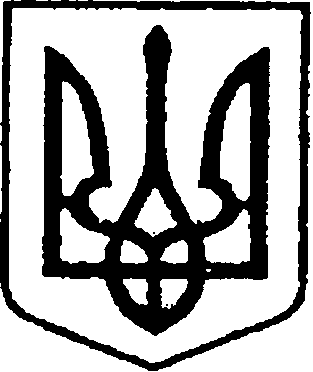 УКРАЇНА ЧЕРНІГІВСЬКА ОБЛАСТЬН І Ж И Н С Ь К А    М І С Ь К А    Р А Д АВ И К О Н А В Ч И Й    К О М І Т Е ТР І Ш Е Н Н ЯВід «27» липня 2022 р.	                           	м. Ніжин	                   № 211      Про розміщення тимчасовихспоруд у м. Ніжині    	Відповідно до ст.ст. 30, 52, 53, 59, 73 Закону України «Про місцеве самоврядування в Україні», Законів України «Про благоустрій населених пунктів», «Про регулювання містобудівної діяльності», Постанови Кабінету Міністрів України від 15 червня 2006 р. № 833 «Про затвердження Порядку провадження торговельної діяльності та правил торговельного обслуговування на ринку споживчих товарів» Наказу Міністерства регіонального розвитку, будівництва та житлово-комунального господарства України від 21 жовтня 2011р. № 244 «Про затвердження Порядку розміщення тимчасових споруд для провадження підприємницької діяльності», «Порядку здійснення роздрібної торгівлі через дрібнороздрібну торговельну мережу шляхом використання автомагазинів, автокафе, авторозвозок, автоцистерн», затвердженого рішенням Ніжинської міської ради від 18.08.2015 року № 17-70/2015, зі змінами та доповненнями, розглянувши заяви фізичних осіб-підприємців та узгоджені із відповідними службами матеріали щодо розміщення тимчасових споруд (протокол засідання комісії з погодження розміщення тимчасових споруд та засобів пересувної дрібно-роздрібної торговельної мережі на об’єктах благоустрою), виконавчий комітет Ніжинської міської ради вирішив:     1. Затвердити висновки (рекомендації) комісії викладені у протоколі засідання комісії з погодження розміщення тимчасових споруд та засобів пересувної дрібнороздрібної торговельної мережі на об’єктах благоустрою від          22.07.2022 року та паспорт прив’язки реєстраційний №10-29/19 щодо розміщення фізичній особі-підприємцю Кузубу Юрію Олеговичу тимчасової споруди для провадження підприємницької діяльності (павільйон для торгівлі) за адресою: м. Ніжин, вул. Березанська, 8Г  загальною площею 21,0 кв.м. терміном на 3 роки, але не більше ніж до початку моменту реконструкції вул. Березанська, за місцем розташування об’єкту благоустрою.      1.1. Фізичній особі-підприємцю Кузубу Юрію Олеговичу у 3-денний термін з дня прийняття даного рішення укласти з уповноваженим органом – КП «Оренда комунального майна» договір щодо пайової участі в утриманні об’єкта благоустрою. У разі не укладання договору щодо пайової участі в утриманні об’єкта благоустрою, п. 1 даного рішення втрачає чинність.     2. Затвердити висновки (рекомендації) комісії викладені у протоколі засідання комісії з погодження розміщення тимчасових споруд та засобів пересувної дрібнороздрібної торговельної мережі на об’єктах благоустрою від 22.07.2022 року та паспорт прив’язки реєстраційний №10-29/20 щодо розміщення фізичній особі-підприємцю Мовсесяну Гору Багретовичу тимчасової споруди для провадження підприємницької діяльності (павільйон для торгівлі) за адресою: м. Ніжин, вул. Прилуцька, біля буд. 96А  загальною площею 24,0 кв.м. терміном на 3 роки, але не більше ніж до початку моменту реконструкції вул. Прилуцька, за місцем розташування об’єкту благоустрою.      2.1. Фізичній особі-підприємцю Мовсесяну Гору Багретовичу у 3-денний термін з дня прийняття даного рішення укласти з уповноваженим органом – КП «Оренда комунального майна» договір щодо пайової участі в утриманні об’єкта благоустрою. У разі не укладання договору щодо пайової участі в утриманні об’єкта благоустрою, п. 2 даного рішення втрачає чинність.     3. Затвердити висновки (рекомендації) комісії викладені у протоколі засідання комісії з погодження розміщення тимчасових споруд та засобів пересувної дрібнороздрібної торговельної мережі на об’єктах благоустрою від         22.07.2022 року та паспорт прив’язки реєстраційний №10-29/11 щодо розміщення фізичній особі-підприємцю Логінову Вячеславу Михайловичу тимчасової споруди для провадження підприємницької діяльності (кіоск для торгівлі) загальною площею 6,6 кв.м. за адресою: м. Ніжин, вул. Богуна, біля гуртожитку НДУ ім. М.Гоголя терміном на 3 роки, але не більше ніж до початку моменту реконструкції вул. Богуна, за місцем розташування об’єкту благоустрою.      3.1. Фізичній особі-підприємцю Логінову Вячеславу Михайловичу у 3- денний термін з дня прийняття даного рішення укласти з уповноваженим органом – КП «Оренда комунального майна» договір щодо пайової участі в утриманні об’єкта благоустрою. У разі не укладання договору щодо пайової участі в утриманні об’єкта благоустрою, п. 3 даного рішення втрачає чинність.     4. Затвердити висновки (рекомендації) комісії викладені у протоколі засідання комісії з погодження розміщення тимчасових споруд та засобів пересувної дрібнороздрібної торговельної мережі на об’єктах благоустрою від         22.07.2022 року та паспорт прив’язки реєстраційний №10-29/9 щодо розміщення фізичній особі-підприємцю Дегтяренку Вячеславу Миколайовичу тимчасової споруди для провадження підприємницької діяльності (кіоск для торгівлі) загальною площею 10,8 кв.м. за адресою: м. Ніжин, вул. Прилуцька, біля буд. 118 терміном на 3 роки, але не більше ніж до початку моменту реконструкції вул. Прилуцька, за місцем розташування об’єкту благоустрою.      4.1. Фізичній особі-підприємцю Дегтяренку Вячеславу Миколайовичу у 3- денний термін з дня прийняття даного рішення укласти з уповноваженим органом – КП «Оренда комунального майна» договір щодо пайової участі в утриманні об’єкта благоустрою. У разі не укладання договору щодо пайової участі в утриманні об’єкта благоустрою, п. 4 даного рішення втрачає чинність.     5. Затвердити висновки (рекомендації) комісії викладені у протоколі засідання комісії з погодження розміщення тимчасових споруд та засобів пересувної дрібнороздрібної торговельної мережі на об’єктах благоустрою від         22.07.2022 року та паспорт прив’язки реєстраційний №10-29/16 щодо розміщення фізичній особі-підприємцю Балаянцу Аветісу Григоровичу тимчасової споруди для провадження підприємницької діяльності (павільйон для торгівлі) загальною площею 34,96 кв.м. за адресою: м. Ніжин, вул. Шевченка, біля буд. 118 терміном до 01.04.2023 року, але не більше ніж до початку моменту реконструкції вул. Шевченка, за місцем розташування об’єкту благоустрою.      5.1. Фізичній особі-підприємцю Балаянцу Аветісу Григоровичу у 3-денний термін з дня прийняття даного рішення укласти з уповноваженим органом – КП «Оренда комунального майна» договір щодо пайової участі в утриманні об’єкта благоустрою.      У разі не укладання договору щодо пайової участі в утриманні об’єкта благоустрою, п. 5 даного рішення втрачає чинність.         6. Затвердити висновки (рекомендації) комісії викладені у протоколі засідання комісії з погодження розміщення тимчасових споруд та засобів пересувної дрібнороздрібної торговельної мережі на об’єктах благоустрою від         22.07.2022 року та внести зміни в договір № 85 щодо пайової участі в утриманні об’єкта від 08.07.2021 року укладеного з фізичною особою- підприємцем Переднім Дмитром Івановичем на розміщення тимчасової споруди загальною площею 29,75 кв.м., за адресою: м. Ніжин, вул. Шевченка, біля буд. 126 в частині функціонального використання об’єкта благоустрою, а саме виділити під торгівлю – 15,0 кв.м. та під надання послуг – 14,75 кв.м. з 01.07.2022 року.     6.1. Фізичній особі-підприємцю Передньому Дмитру Івановичу у 3-денний термін з дня прийняття даного рішення підписати з уповноваженим органом – КП «Оренда комунального майна» додаткову угоду на зміну функціонального використання об’єкта благоустрою.      У разі невиконання пункту 6.1. рішення, пункт 6 даного рішення втрачає чинність.     7. Затвердити висновки (рекомендації) комісії викладені у протоколі засідання комісії з погодження розміщення тимчасових споруд та засобів пересувної дрібнороздрібної торговельної мережі на об’єктах благоустрою від         22.07.2022 року та внести зміни в договір № 111 щодо пайової участі в утриманні об’єкта від 11.04.2022 року укладеного з фізичною особою- підприємцем Іващенком Робертом Івановичем на розміщення тимчасової споруди загальною площею 23,46 кв.м., за адресою: м. Ніжин, вул. Академіка Амосова, 2-Б в частині функціонального використання об’єкта благоустрою, а саме змінити вид діяльності з торгівлі на надання послуг.     7.1. Фізичній особі-підприємцю Іващенку Роберту Івановичу у 3-денний термін з дня прийняття даного рішення підписати з уповноваженим органом – КП «Оренда комунального майна» додаткову угоду на зміну функціонального використання об’єкта благоустрою.      У разі невиконання пункту 7.1. рішення, пункт 7 даного рішення втрачає чинність.      8. Затвердити висновки (рекомендації) комісії викладені у протоколі засідання комісії з погодження розміщення тимчасових споруд та засобів пересувної дрібнороздрібної торговельної мережі на об’єктах благоустрою від         22.07.2022 року та ситуаційну схему від 30.06.2022 року щодо розміщення фізичній особі-підприємцю Полторацькому Олександру Олександровичу тимчасової споруди для провадження підприємницької діяльності (майданчика для виносної торгівлі сезонними фруктами), загальною площею 3,75 кв.м. за адресою: м. Ніжин, вул. Московська, біля буд. 21-Г терміном з 20.06.2022 року до 31.08.2022 року.      8.2. Фізичній особі-підприємцю Полторацькому Олександру Олександровичу у 3-денний термін з дня прийняття даного рішення укласти з уповноваженим органом – КП «Оренда комунального майна» договір щодо пайової участі в утриманні об’єкта благоустрою.      У разі не укладання договору щодо пайової участі в утриманні об’єкта благоустрою, п. 8 даного рішення втрачає чинність.     9. Комунальному підприємству «Оренда комунального майна» здійснювати контроль за дотриманням заявником  вимог «Порядку здійснення роздрібної торгівлі через дрібнороздрібну торговельну мережу шляхом використання автомагазинів, автокафе, авторозвозок, автоцистерн».     10. Директору КП «Оренда комунального майна» Шумейко О.М. забезпечити оприлюднення даного рішення на сайті Ніжинської міської ради протягом п’яти робочих днів з дня його прийняття.     11. Контроль за виконанням рішення покласти на першого заступника міського голови з питань діяльності виконавчих органів ради Вовченка Ф.І.Головуючий на засіданні виконавчогокомітету Ніжинської міської ради	перший заступник міського голови з питаньдіяльності виконавчих органів ради	         		          Федір ВОВЧЕНКО